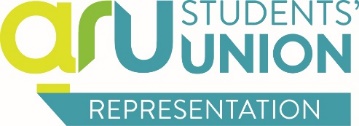 TRANS NOT TRANS*TRANS NOT TRANS*TRANS NOT TRANS*TRANS NOT TRANS*For the attention of:Executive CommitteeTaking place on:31/05/17Name:Grace AndersonAction:To noteSummary: This paper provides an update on the implementation of the policySummary: This paper provides an update on the implementation of the policySummary: This paper provides an update on the implementation of the policySummary: This paper provides an update on the implementation of the policyUnion Resolves:Union Resolves:Union Resolves:Completed, in progress or not startedThat we should stop referring to Trans students as Trans*That we should stop referring to Trans students as Trans*That we should stop referring to Trans students as Trans*In progressThat the title of Trans* Rep should be changed to Trans RepThat the title of Trans* Rep should be changed to Trans RepThat the title of Trans* Rep should be changed to Trans RepNot startedUpdates/notes:Updates/notes:Updates/notes:1. Verbally this is happening, this will require a change in our bye laws to become official in writing. 2. This will require a change in our bye laws which cannot happen until October.1. Verbally this is happening, this will require a change in our bye laws to become official in writing. 2. This will require a change in our bye laws which cannot happen until October.1. Verbally this is happening, this will require a change in our bye laws to become official in writing. 2. This will require a change in our bye laws which cannot happen until October.1. Verbally this is happening, this will require a change in our bye laws to become official in writing. 2. This will require a change in our bye laws which cannot happen until October.